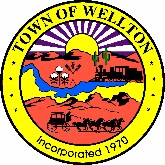 Facts on The Home Rule Option-Proposition 418 Ballot ProposalIn the November 2022 election, you will have the opportunity to vote on Proposition 418-Home Rule Option (Alternative Expenditure Limitation).What is the History and Background of this Issue?In 1980, Arizona voters approved a tax reform package, which included a state-imposed expenditure limitation (SIEL) on what cities and towns could spend. The legislation also allows the Town’s voters to approve an alternative to the SIEL. One of those alternatives is the HOME RULE OPTION, which will allow the Town Council to set the Town’s expenditure limit to match with the annual budget.Will This Issue Affect Taxes?No. It will not increase or decrease taxes.What happens if the voters APPROVE the Home Rule?The voters will authorize the Council to set the Town’s expenditure limitation based on current and projected revenues and needs while complying with the budgetary requirements prescribed by the State.Home Rule will remain in effect for the next four consecutive fiscal years.After four years, the Mayor and Council can ask the voters to extend it again or propose another alternative expenditure limitation option available at that time.What happens if the voters DO NOT APPROVE the Home Rule Option??The Town will not have the ability to set its budget based on current needs and revenues and will be required to limit Town expenditures to the state-imposed formula.The Town’s revenue collected in excess of the state-imposed limitation will not be able to be spent, and will remain unavailable for projected expenses related to general government services.How many Cities and Towns have voted in an Alternative to the State Imposed Expenditure Limitation?Of the 91 Cities and Towns in the State of Arizona, the voters in 82 have voted to allow their elected officials to budget according to an Alternative Expenditure Limitation. Currently Wellton remains one of nine Cities/Towns that currently remain under the State Impose Expenditure Limitation. Where can I learn more?We will hold a community meeting at the Wellton Community Center (10234 Dome Street) on October 25, 2022, at 6:00PM to answer any additional questions.Proposition 418-Home Rule OptionYES is a Vote to Establish the Home Rule OptionNO is Vote for a State-Imposed Expenditure LimitREMEMBER: You can vote by mail or in person on November 8, 2022, from 6:00AM to 7:00PM at our precinct polling place or vote center, located at AWC Wellton Manufacturing Learning Center (28851 County 12th Street). If you have any questions, contact the Town Clerk’s office at (928) 785-3348.This information is being disseminated to educate voters on the issue of the HOME RULE expenditure limitation.  Voters are urged to study the issue carefully and to arrive at their own conclusions concerning how they should cast their votes.  Further information can be obtained from the State of Arizona Office of the Auditor General website at: www.azauditor.gov.